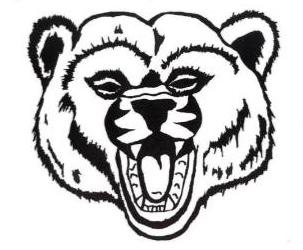  SCOTIA UNION SCHOOL DISTRICT 417 Church Street   P.O. Box 217 Scotia, California  95565 Phone (707)764-2212  Fax (707)764-5111 Amy Gossien, Superintendent/PrincipalPUBLIC NOTICE OF INTENT TO FILL VACANCIES ON THE SCOTIA UNION SCHOOL DISTRICT GOVERNING BOARD(Appointment in Lieu of Election)Pursuant to Education Code section 5326-5328,the Board of Trustees of the Scotia Union School District intends to appointthree (3) qualified persons to the Board of Trustees. An applicant must meet the following qualifications for consideration: 18 years of age or older; a citizen of the state; a resident of the school district; a registered voter;and not disqualified by the constitution or laws of the state from holding a civilOffice.Persons interested in applying for the position may obtain an application by calling or emailing  Alicia Rice, District Secretary at arice@scotiaschoo.org(707) 764-2212, Scotia Union School District, 417 Church Street #217, Scotia, CA 95565Completed applications must be received in the District Office no later than 5:00 p.m. on Thursday, October 8, 2020. The Board of Trustees will interview applicants in open session at the regularly scheduledBoard Meeting on October 8, 2020.